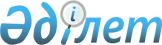 Об установлении квоты рабочих мест для трудоустройства лиц, состоящих на учете службы пробации, также лиц освобожденных из мест лишения свободы и граждан из числа молодежи, потерявших или оставшихся до наступления совершеннолетия без попечения родителей, являющихся выпускниками организаций образования Толебийского района Туркестанской области на 2023 год
					
			Утративший силу
			
			
		
					Постановление акимата Толебийского района Туркестанской области от 1 декабря 2022 года № 594. Утратило силу постановлением акимата Толебийского района Туркестанской области от 2 октября 2023 года № 642
      Сноска. Утратило силу постановлением акимата Толебийского района Туркестанской области от 02.10.2023 № 642 (вводится в действие со дня его первого официального опубликования).
      В соответствии с подпунктом 7) статьи 18 Трудового кодекса Республики Казахстан от 23 ноября 2015 года, подпунктом 2) пункта 1 статьи 18 Уголовно-исполнительного кодекса Республики Казахстан от 5 июля 2014 года, пунктом 2 статьи 31 Закона Республики Казахстан от 23 января 2001 года "О местном государственном управлении и самоуправлении в Республике Казахстан", подпунктами 7), 8), 9) статьи 9 Закона Республики Казахстан от 6 апреля 2016 года "О занятости населения" и приказом Министра здравоохранения и социального развития Республики Казахстан от 26 мая 2016 года № 412 "Об утверждении Правил квотирования рабочих мест для трудоустройства граждан из числа молодежи, потерявших или оставшихся до наступления совершеннолетия без попечения родителей, являющихся выпускниками организаций образования, лиц, освобожденных из мест лишения свободы, лиц, состоящих на учете службы пробации", акимат Толебийского района ПОСТАНОВЛЯЕТ:
      1. Установить квоту рабочих мест для трудоустройства лиц, состоящих на учете службы пробации на 2023 год согласно приложению 1.
      2. Установить квоту рабочих мест для трудоустройства лиц, освобожденных из мест лишения свободы на 2023 год согласно приложению 2.
      3. Установить квоту рабочих мест для трудоустройства граждан из числа молодежи, потерявших или оставшихся до наступления совершеннолетия без попечения родителей, являющихся выпускниками организаций образования на 2023 год согласно приложению 3.
      4. При установлении квоты рабочих мест на 2023 год для трудоустройства лиц, состоящих на учете службы пробации согласно приложению 1, и освобожденных из мест лишения свободы согласно приложению 2, строго соблюдать требования пункта 3) раздела 2 статьи 26 Трудового кодекса Республики Казахстан.
      5. Государственному учреждению "Отдел занятости и социальных программ Толебийского района Туркестанской области" в установленном законодательством Республики Казахстан порядке обеспечить:
      1) в течение десяти календарных дней со дня регистрации настоящего постановления направление его копии в бумажном и электронном виде на казахском и русском языках в республиканское государственное предприятие на праве хозяйственного ведения "Институт законодательства и правовой информации Республика Казахстан" для официального опубликования и включения в Эталонный контрольный банк нормативных правовых актов Республики Казахстан;
      2) размещение настоящего постановления на интернет-ресурсе акимата Толебийского района.
      6. Контроль за исполнением настоящего постановления и обеспечение иных мер возложить на курирующего данную сферу заместителя акима Толебийского района Туркестанской области Дуйсебаева С. и руководителю отдела занятости и социальных программ Толебийского района Туркестанской области Бейсебаевой Р.
      7. Настоящее постановление вводится в действие по истечении десяти календарных дней после дня его первого официального опубликования. Квота рабочих мест для трудоустройства лиц, состоящих на учете службы пробации Квота рабочих мест для трудоустройства лиц, освобожденных из мест лишения свободы Квота рабочих мест для трудоустройства граждан, из числа молодежи, потерявших или оставшихся до наступления совершеннолетия без попечения родителей, являющихся выпускниками организаций образования
					© 2012. РГП на ПХВ «Институт законодательства и правовой информации Республики Казахстан» Министерства юстиции Республики Казахстан
				
      Аким Толебийского района

Т. Телгараев
Приложение 1 к постановлению
акимата Толебийского районного акимата
от "_01_" "декабря" 2022 года № 594
№
Наименование организации
Списочная численность работников
Размер квоты (% от списочной численности работников )
Количество рабочих мест для лиц состоящих на учете службы пробации 
1
Товарищество ограниченной ответственностью "Фудмастер -Шымкент"
119
0,8
1
2
Товарищество ограниченной ответственностью "Балмуздак"
200
0,5
1Приложение 2 к постановлению
акимата Толебийского районного акимата
от "_01_" "декабря" 2022 года № 594
№
Наименование организации
Списочная численность работников
Размер квоты (% от списочной численности работников )
Количество рабочих мест для лиц освобожденных из мест лишения свободы
1
Коммунальное государственное учреждение Ленгір Тазалық Аппарата акима города Ленгер Толебийского района
30
3,3
1
2
Государственное коммунальное предприятие "Ленгір су" отдела жилищно-коммунального хозяйства, пассажирских перевозок и автомобильных дорог акимата Толебийского района
106
0,9
1Приложение 3 к постановлению
акимата Толебийского районного акимата
от "_01_" "декабря" 2022 года № 594
№
Наименование организации
Списочная численность работников
Размер квоты (% от списочной численности работников )
Количество рабочих мест для граждан из числа молодежи, потерявших или оставшихся до наступления совершеннолетия без попечения родителей, являющихся выпускниками организаций образования
1
Коммунальное государственное учреждение "Жарык жол" отдела жилищно-коммунального хозяйства, пассажирского транспорта и автомобильных дорог Толебийского района
54
1,8
1
2
Государственное коммунальное казенное предприятие "Колледж №8" управления развития человеческого потенциала Туркестанской области
122
0,8
1
3
Государственное коммунальное казенное предприятие "Туркестанский многопрофильно-технический колледж" управления развития человеческого потенциала Туркестанской области
110
0,9
1